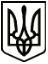 УКРАЇНАМЕНСЬКА МІСЬКА РАДАМенського району Чернігівської областіР О З П О Р Я Д Ж Е Н Н ЯВід 12 червня 2020 року		№ 156Про створення комісії для проведення конкурсу на заміщення вакантної посадиДля проведення  конкурсу на заміщення вакантної посади в штаті апарату Менської міської ради – начальника відділу організаційної роботи та інформаційного забезпечення Менської міської ради створити комісію у наступному складі: Голова комісії: Вишняк Тетяна Сергіївна, заступник міського голови з питань діяльності виконавчого комітету Менської міської ради.Заступник голови комісії: Стальниченко Юрій Валерійович, секретар Менської міської ради.Секретар комісії:	 Осєдач Раїса Миколаївна, завідувач сектору кадрової роботи Менської міської ради.Члени комісії: Стародуб Людмила Олександрівна, керуюча справами виконавчого комітету Менської міської ради;Дем’яненко Ольга Володимирівна, заступник начальника загального відділу Менської міської ради.Міський голова								Г.А. Примаков